Заявление об участии в итоговом собеседовании
по русскому языкуРуководителюобразовательной организацииЗаявление об участии в итоговом собеседовании по русскому языку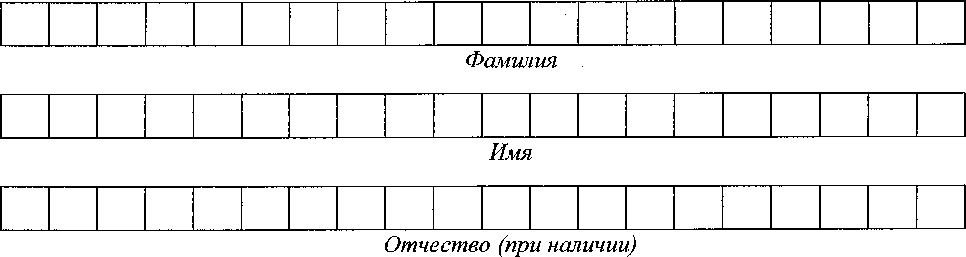 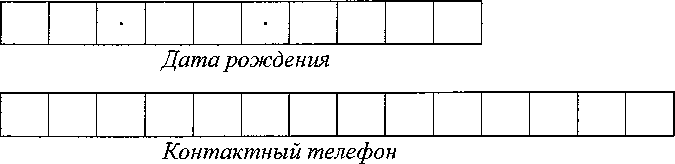 Наименование документа, удостоверяющего личность:_______________________________________________________________________________________Реквизиты документа, удостоверяющего личность: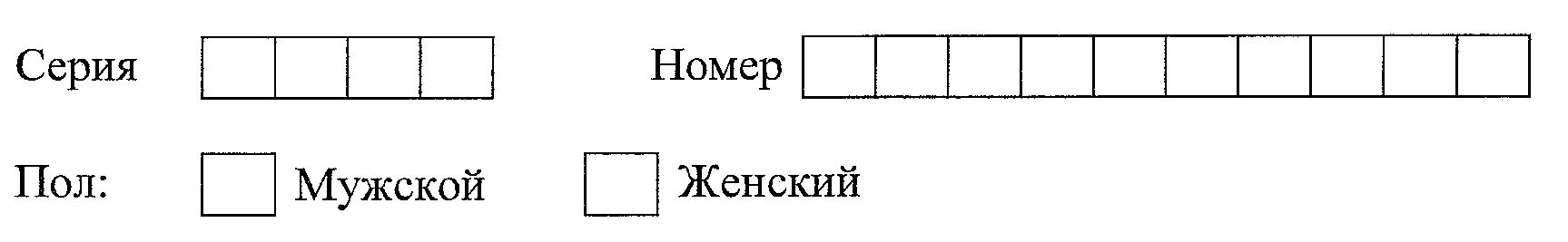 Прошу зарегистрировать меня для участия в итоговом собеседовании по русскому языку.Прошу создать условия для прохождения итогового собеседования по русскому языку, учитывающие состояние здоровья, особенности психофизического развития, подтверждаемые:Прошу организовать проведение экзаменов в условиях, учитывающих состояние моего здоровья, особенности психофизического развития, подтверждаемые:оригиналом или надлежащим образом заверенной копией рекомендаций ПМПК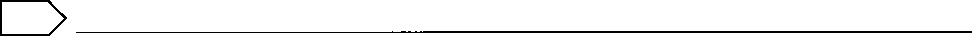 оригиналом или надлежащим образом заверенной копией справки, подтверждающей факт установления инвалидности, выданной ФГУ МСЭНеобходимые условия для прохождения итогового собеседования по русскому языку:С порядком проведения итогового собеседования по русскому языку ГИА, в том числе со сроками, местами проведения, с основаниями для удаления с итогового собеседования по русскому языку за нарушение установленных требований, с процедурой досрочного завершения итогового собеседования по русскому языку по объективным причинам, со временем и местом ознакомления с результатами итогового собеседования по русскому языку ознакомлен /ознакомлена.Подпись участника итогового собеседования	/_________________________	(Ф.И.О.) «____»_______________20	г.Подпись родителя (законного представителя) участника итогового собеседования	/_________________________	(Ф.И.О.) «____»_______________20	г.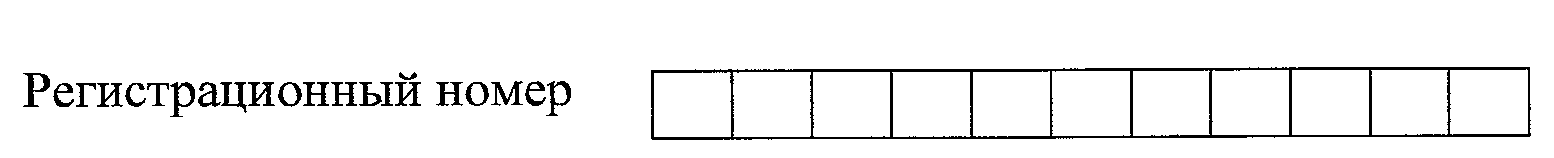 